REPUBLIKA E SHQIPËRISËKOMISIONI QENDROR I ZGJEDHJEVE__________________________________________________________________V E N D I MPËR CAKTIMIN E KOHËS SË TRANSMETIMIT NË RADIOTELEVIZIONIN PUBLIK, TË FUSHATËS ZGJEDHORE TË PARTIVE POLITIKE TË REGJISTRUARA SI SUBJEKTE ZGJEDHORE PËR ZGJEDHJET PËR ORGANET E QEVERISJES VENDORE TË DATËS 21.06.2015Komisioni Qendror i Zgjedhjeve në mbledhjen e datës 16.05.2015, me pjesëmarrjen e:Lefterije 	Luzi -					KryetareDenar 		BIBA - 				ZV/KryetarEdlira 		JORAGQI - 				AnëtarGëzim 		VELESHNJA - 				AnëtarHysen		OSMANAJ-				AnëtarKlement	ZGURI-				AnëtarVera		SHTJEFNI-				AnëtarShqyrtoi çështjen me:OBJEKT:            	Caktimi i kohës së transmetimit në Radiotelevizionin Publik të fushatës zgjedhore të partive politike të regjistruara si subjekte zgjedhore për zgjedhjet për Organet e Qeverisjes Vendore të datës 21.06.2015.BAZË LIGJORE: 	Neni 23, pika 1 germa ”a”, neni 80, pika 1 germa “b” dhe “c”, i Ligjit Nr.10019, datë 29.12.2008 “Kodi Zgjedhor i Republikës së Shqipërisë”, i ndryshuar, i ndryshuar.Komisioni Qendror i Zgjedhjeve pasi shqyrtoi dokumentacionin e paraqitur si dhe dëgjoi diskutimet e të pranishmëve,VËRENNeni 80, pika 1, i Ligjit 10019, datë 29.12.2008 “Kodi Zgjedhor i Republikës së Shqipërisë”, i ndryshuar, përcakton se Radiotelevizioni Publik vë minutash falas në dispozicion të partive politike të regjistruara në KQZ si subjekte zgjedhore për të bërë fushatë zgjedhore për zgjedhjet për organet e qeverisjes vendore të datës 21.06.2015. Komisioni Qendror i Zgjedhjeve, bazuar në urdhërimet e pikës ”b” dhe ”c” të kësaj dispozite, cakton minutazhin për partitë parlamentare, sipas numrit të vendeve në Kuvend që ato kanë marrë në zgjedhjet e fundit, si dhe për partitë joparlamentare.Partive parlamentare të cilat në zgjedhjet e fundit për Kuvendin kanë marrë më shumë se 20 për qind të vendeve në Kuvend, KQZ-ja i cakton një minutazh të barabartë prej jo më pak se 30 minutash në Televizionin Publik dhe po aq në Radion Publike. Për partitë e tjera parlamentare kjo kohë është jo më pak se 15 minuta në Televizionin Publik dhe jo më pak se 15 minuta në Radion Publike. Çdo parti joparlamentare që merr pjesë në zgjedhje, përfiton 10 minuta në Televizionin Publik dhe 10 minuta në Radion Publike.Me vendimin nr. 759, datë 06.08.2013, Komisioni Qendror i Zgjedhjeve ka shpallur rezultatin përfundimtar të zgjedhjeve të vitit 2013 për Kuvendin e Shqipërisë, duke përcaktuar numrin e mandateve të fituara nga secili subjekt zgjedhor. Duke u bazuar në numrin e mandateve të fituara në zgjedhjet e fundit për Kuvendin, rezulton se:Partitë parlamentare të cilat në zgjedhjet e fundit për Kuvendin kanë marrë më shumë se 20% të vendeve në Kuvend janë:Partia Socialiste e Shqipërisë Partia Demokratike e Shqipërisë Partitë e tjera parlamentare që në zgjedhjet e fundit për Kuvendin kanë marrë më pak se 20% të vendeve në Kuvend janë: Partia LËVIZJA SOCIALISTE PËR INTEGRIMPartia PËR DREJTËSI, INTEGRIM DHE UNITETpARTIA Republikane Partia Bashkimi për të Drejtat e Njeriut Partia KRISTIAN DEMOKRATE E SHQIPËRISËGjithashtu, si subjekte zgjedhore pjesëmarrëse në zgjedhjet për Organet e Qeverisjes Vendore  të datës 21.06.2015, janë regjistruar në KQZ edhe 54 parti politike joparlamentare, të cilat në bazë të përcaktimeve të nenit 80, pika 1, germa “c”,  përfitojnë 10 minuta në Televizionin Publik dhe 10 minuta në Radion Publike, si dhe janë regjistruar edhe 26 kandidat të propozuar nga zgjedhësit të cilët sipas praktikës së krijuar nga KQZ, dhe radiotelevizioni publik, duhet të përfitojnë 5 minuta në Televizion dhe 5 minuta në Radion Publike.PËR KËTO ARSYEKomisioni Qendror i Zgjedhjeve, mbështetur në nenin 23, pika 1, germa “a”, nenin 80 pika 1, germa “b” dhe “c”, të ligjit Nr. 10019, datë 29.12.2008 “Kodi Zgjedhor i Republikës së Shqipërisë”, i ndryshuar, V E N D O S I1. Caktimin e një minutazhi kohor transmetimi të barabartë prej 60 minuta, përkatësisht në Televizionin dhe Radion Publike, për pasqyrimin e fushatës zgjedhore të partive parlamentare si më poshtë:PARTIA SOCIALISTE E SHQIPËRISËPARTIA DEMOKRATIKE E SHQIPËRISË2. Caktimin e një minutazhi kohor transmetimi të barabartë prej 30 minuta përkatësisht në Televizionin dhe Radion Publike, për pasqyrimin e fushatës zgjedhore të partive parlamentare si më poshtë:              1. Partia LËVIZJA SOCIALISTE PËR INTEGRIM2. Partia PËR DREJTËSI, INTEGRIM DHE UNITET3. pARTIA Republikane 4. Partia Bashkimi për të Drejtat e Njeriut 5. Partia KRISTIAN DEMOKRATE E SHQIPËRISË Caktimin e një minutazhi kohor transmetimi të barabartë prej 10  minuta përkatësisht në Televizionin dhe Radion Publike, për pasqyrimin e fushatës zgjedhore të partive joparlamentare si më poshtë: PARTIA ALEANCA ARBNORE KOMBETARE  PARTIA ALEANCA DEMOKRATIKE PARTIA ALEANCA E MAQEDONASE PËR INTEGRIM EUROPIAN PARTIA ALEANCA PËR BARAZI E DREJTËSI EUROPIANE  PARTIA ALEANCA PËR DEMOKRACI DHE SOLIDARITET PARTIA ARDHMËRIA SHQIPTARE PARTIA DEMOKRACIA E RE EUROPIANE  PARTIA E BASHKIMIT MYSLIMAN TË SHQIPËRISË PARTIA E ÇËSHTJEVE SHQIPTAREPARTIA E GJELBËRPARTIA ALEANCA DEMOKRISTIANE E SHQIPËRISËPARTIA E PUNËS SË SHQIPËRISËPARTIA E REFORMAVE DEMOKRATIKE SHQIPTAREPARTIA E TË DREJTAVE TË MOHUARAPARTIA FORCA RINIAPARTIA UNITETI KOMBËTARPARTIA G 99PARTIA KOMUNISTE E SHQIPËRISËPARTIA KOMUNISTE E SHQIPËRISË 8 NËNTORIPARTIA LËVIZJA DEMOKRATIKE PËR NDRYSHIMPARTIA LËVIZJA PËR DREJTËSI E SHQIPTARËVEPARTIA LIGJ DHE DREJTËSIPARTIA PËR EUROPIANIZIMIN DHE INTEGRIMIN E SHQIPËRISËPARTIA PËR MBROJTJEN E TË DREJTAVE TË EMIGRANTËSVEPARTIA PERSONAT ME AFTËSI TË KUFIZUARPARTIA RRUGA E LIRISËPARTIA SHQIPTARE ATDHEUPARTIA SOCIALISTE E MODERUARPARTIA SOCIALISTE E VËRTETË 91PARTIA SOCIALPUNËTORE SHQIPTAREPARTIA FRYMA E RE DEMOKRATIKEPARTIA DEMOKRACIA SOCIALEPARTIA DEMOKRISTIANE E SHQIPËRISËPARTIA E PAJTIMIT KOMBËTARPARTIA AGRARE AMBIENTALISTE E SHQIPËRISËPARTIA LËVIZJA E LEGALITETITPARTIA BALLI KOMBËTARPARTIA LËVIZJA PËR ZHVILLIM KOMBËTARPARTIA BASHKIMI LIBERAL DEMOKRATPARTIA BALLI KOMBËTAR DEMOKRATPARTIA ORA E SHQIPËRISËPARTIA BASHKIMI DEMOKRATPARTIA E TË DREJTAVE TË MOHUARA E REPARTIA KONSERVATOREPARTIA POPULLORE KRISTIAN DEMOKRATE E SHQIPËRISËPARTIA LIDHJA DEMOKRISTIANE SHQIPTAREPARTIA ETNIK GREK PËR TË ARDHMENPARTIA FRONTI I MAJTËPARTIA LËVIZJA DEMOKRATIKE PËR VLERA MIRËQENIE PROGRESPARTIA BASHKIMI PËR TË DREJTAT E NJERIUTPARTIA ALEANCA POPULLOREPARTIA SOCIALDEMOKRATE E SHQIPËRISËPARTIA ALEANCA KOMBËTAREPARTIA ALEANCA EUROPIANE EKOLOGJIKE 4. Caktimin e një minutazhi kohor transmetimi të barabartë prej 5 minuta përkatësisht në Televizionin dhe Radion Publike, për pasqyrimin e fushatës zgjedhore për secilin prej njëzet e gjashtë kandidatëve të pavarur,  Z. Ilirjan Ismail Sadiku;  Z. Edmond Gjon Ndoj;             Z. Gjergj Preng Paluca;  Z. Gjergj Ndrec Ndreka;  Z. Agim Liman Gjoni; Z. Astrit Zyber Ademi;  Z. Lavdrim Ramiz Shehu;  Z. Armando Kujtim Gjoka;        Znj. Madalena Mark Nikoll; Z. Gjon Pjetër Pjetri Z. Luan Frrok Fufi; Z. Agim Nihat Kaçini; Z. Ilir Selman Baluku; Z. Besjon Qamil Tafani; Z. Hristo Anastas Duci; Z. Bujar Isa Fezga; Z. Astrit Abedin Dervishi; Z. Lulzim Petro Meçi; Z. Orgen Muharrem Hasanbega; Z. Dritan Hetem Memushi; Z. Llazi Vasil Deti; Z. Agron Sadik Demushi; Z. Gjergj Aleksandër Bojaxhi; Z. Vladimir Illo Kumi; Z. Fatmir Sali Shero; Znj. Alma Qatip Golemaj.Ky vendim hyn në fuqi menjëherë.Kundër këtij vendimi mund të bëhet ankim në Kolegjin Zgjedhor, pranë Gjykatës së Apelit Tiranë, brenda 5 ditëve, nga shpallja e tij.Lefterije		LUZI-					KryetareDenar 		BIBA-				Zv/KryetarEdlira			JORGAQI -				AnëtareGëzim			VELESHNJA-			AnëtarHysen 		OSMANAJ-				AnëtarKlement		ZGURI-				AnëtarVera			SHTJEFNI-				Anëtare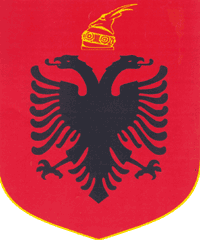 